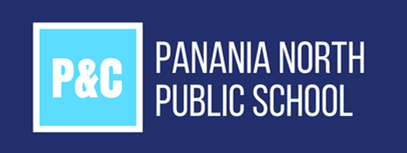 Card Number _ _ _ _  _ _ _ _  _ _ _ _  _ _ _ _              Expiry Date   _ _/_ _                                     CCV _ _ _Please note the goods must be unused, in the same condition you received them in and they must also be in the original packaging.Customer nameDate:Child’s nameChild’s classCustomer order numberItem descriptionReason for exchangePlease circleIncorrect sizeDamagedOtherOtherReplacement itemDescriptionSizeOTYOTYReason for refundPlease circleIncorrect sizeDamagedOtherOther